kurssi 4, koekertaus FOKUS   Osaathan perusaikamuodot ja säännöllisten verbien taivutuksentala I ___________________________________________________________köpa II _________________________________________________________ bygga II ________________________________________________________bo III     ________________________________________________________Minä puhun ruotsia__________________________________________  Minä puhuin ruotsia._________________________________________ Minä olen puhunut ruotsia.____________________________________ Minä olin puhunut ruotsia._____________________________________ Minun täytyy puhua ruotsia.____________________________________Minä puhuisin ruotsia, jos osaisin._______________________________ ___________________________________________________________ Minä olisin puhunut ruotsia, jos olisin osannut._____________________ ___________________________________________________________ Apuverbit saavat jälkeensä perusmuodossa olevan verbin, mutta infinitiivin merkin eli att-sanan käyttö on kiellettyä!A)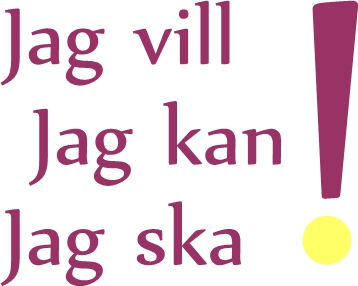 Minun pitää lukea ruotsia.______________________________________ Minun pitäisi olla kotona._______________________________________ Minä saan hänet nukkumaan.____________________________________ Osaatko laulaa? ______________________________________________ Minun täytyy mennä___________________________________________ Haluan uuden auton.___________________________________________ Minun piti juuri lähteä, kun hän soitti._____________________________ ____________________________________________________________B) OBS! Mitä tiedät näistä verbeistä? tarvita___________________,  olla tapana________________, ehtiä______________, toivoa_________________, antaa jkn tehdä_________________, jaksaa______________________, sattua tekemään jotakin____________________,  päästä/välttyä tekemästä _____________________, tuntua/vaikuttaa olevan ________________________, aikoa___________________,  tuntua/vaikuttaa olevan _______________________ uskaltaa___________________________C) Minä näin hänen juoksevan. __________________________________________       Hän pyysi minua lukemaan.__________________________________________Infinitiivin edessä ei saa käyttää att-sanaa:A)_________________________________________________________ B) ________________________________________________________ C) ________________________________________________________ISI-MUODOTMinä matkustaisin, jos minulla olisi rahaa._________________________________________________________________ Minä olisin matkustanut, jos minulla olisi ollut rahaa._________________________________________________________________KERTAA AJANILMAUKSIA JA NIITÄ EPÄSÄÄNNÖLLISIÄ VERBEJÄ, JOTKA TUNTIKUULUSTELUISSA ON MENNYT VÄÄRIN TAI ET OLE NUISTANUT NIITÄ!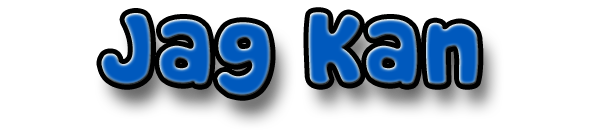 saadaosata,voidahaluta,tahtoaaikoa, pitää, piti,aikoi,-isitäytyy;täytyipitää,pitäisi